SCREENSHOTS FROM THE SOFTWARECoggle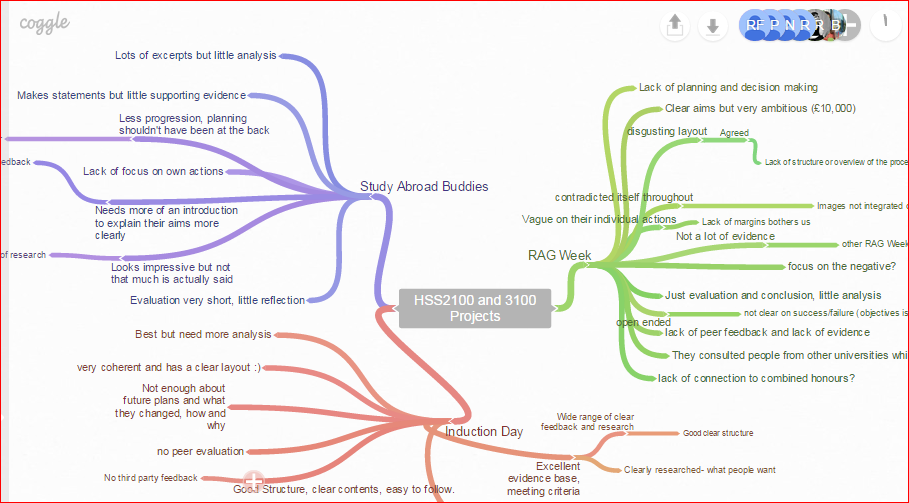 Socrative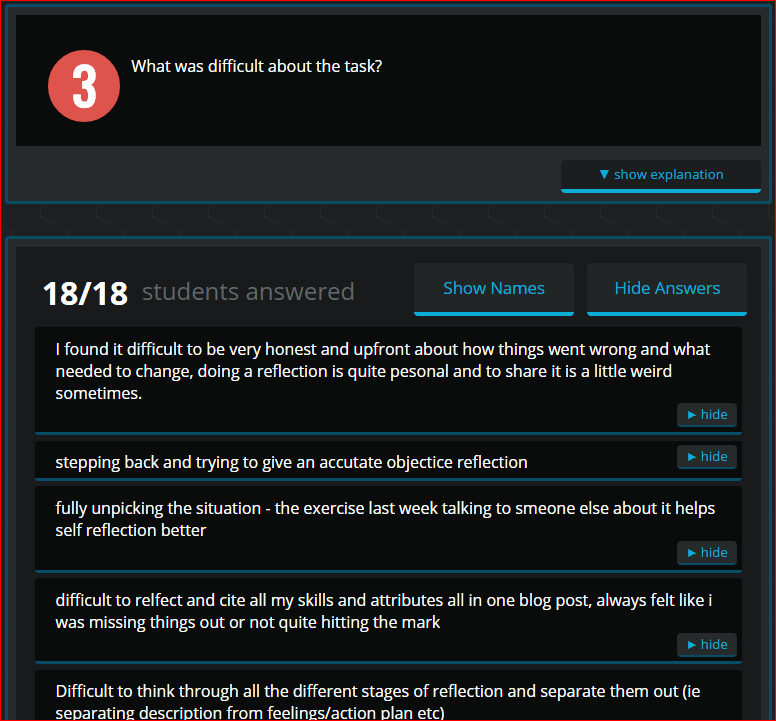 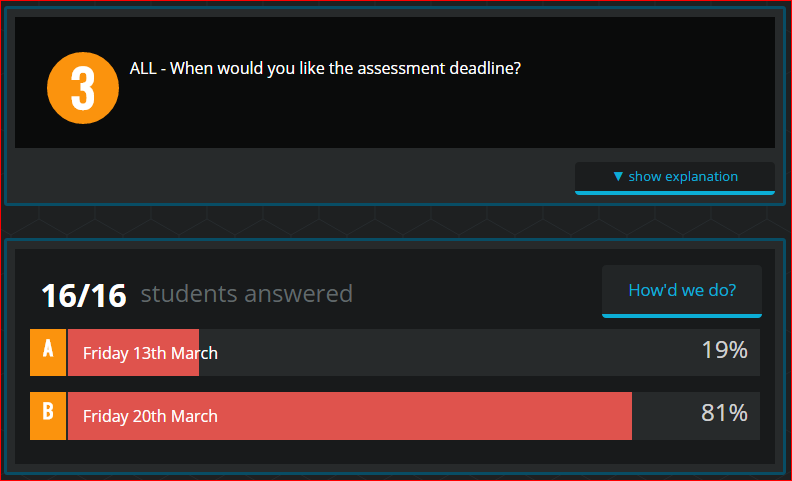 Padlet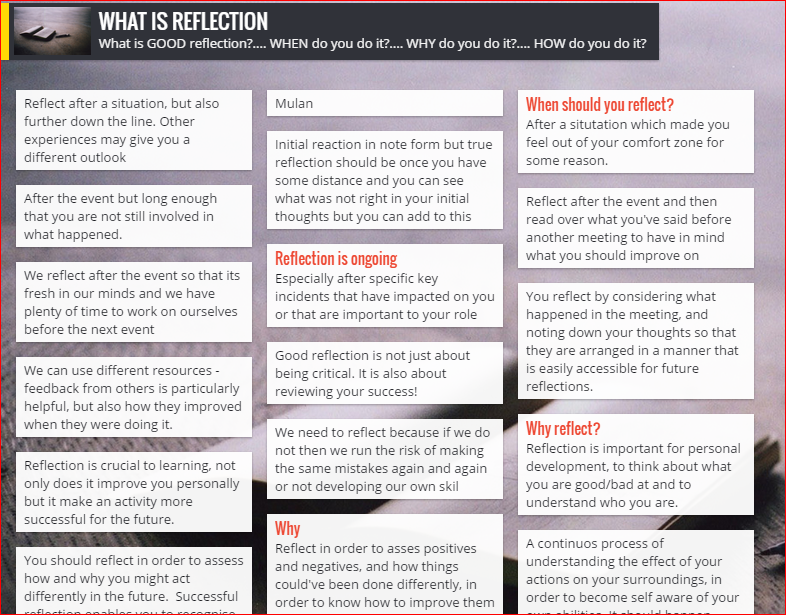 